Ejercicio nº 1.-Averigua cuál es el dominio de definición de las siguientes funciones: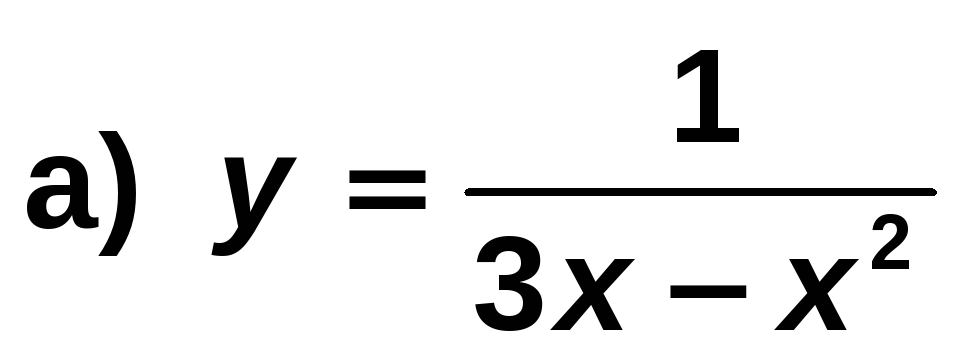 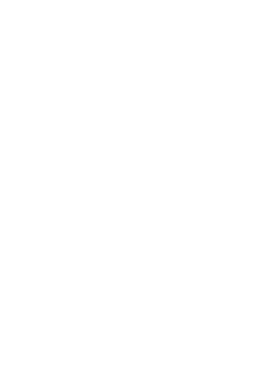 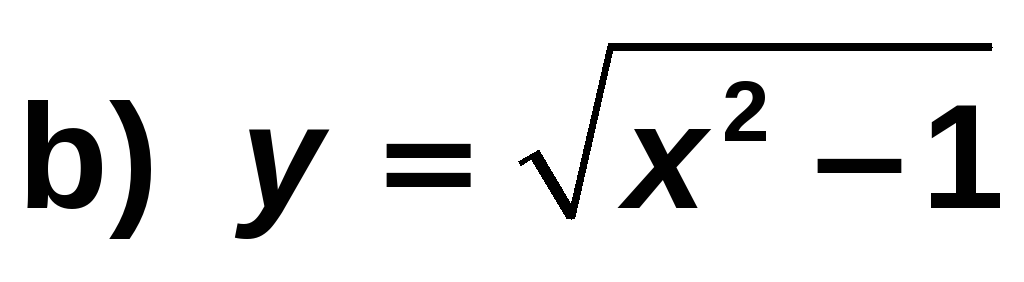 Ejercicio nº 2.-Observando su gráfica, indica cuál es el dominio de definición de estas funciones y su recorrido:Ejercicio nº 3.-Representa gráficamente la siguiente función: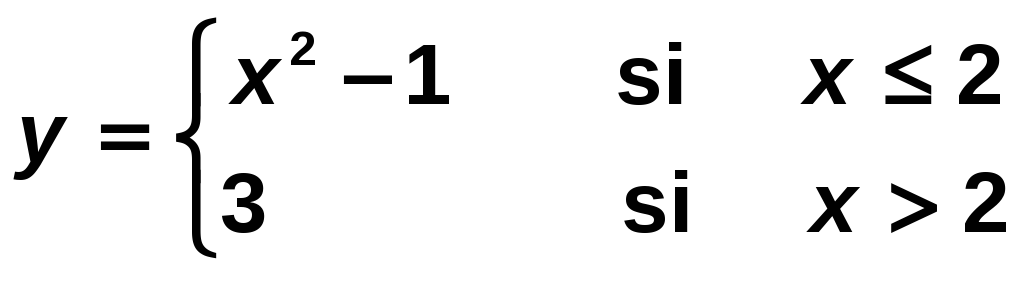 Ejercicio nº 4.-Sabiendo que la gráfica de y = f(x) es la de la izquierda, representa la gráfica de y = |f(x)|Ejercicio nº 5.-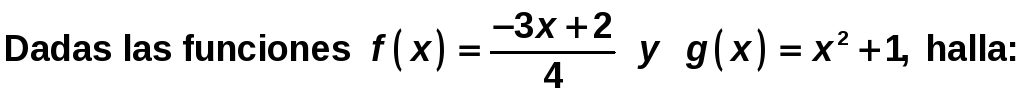 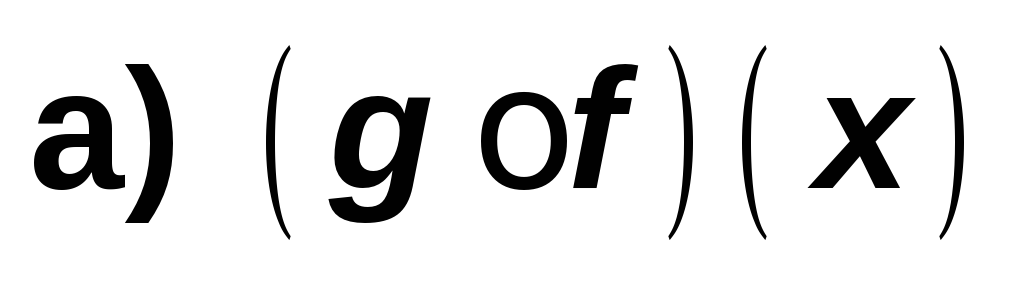 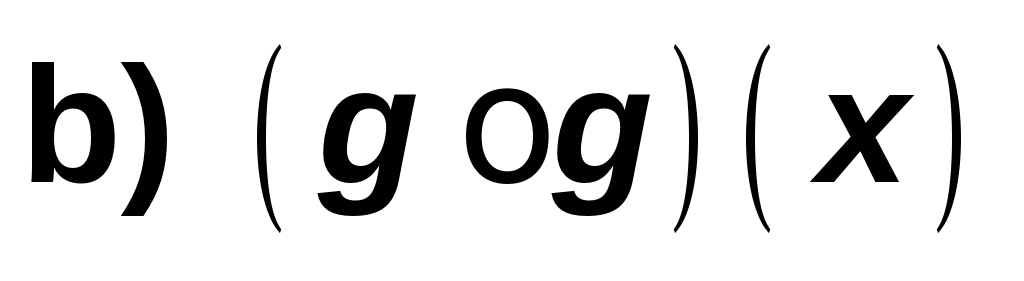 Ejercicio nº 6.-Halla la función inversa de: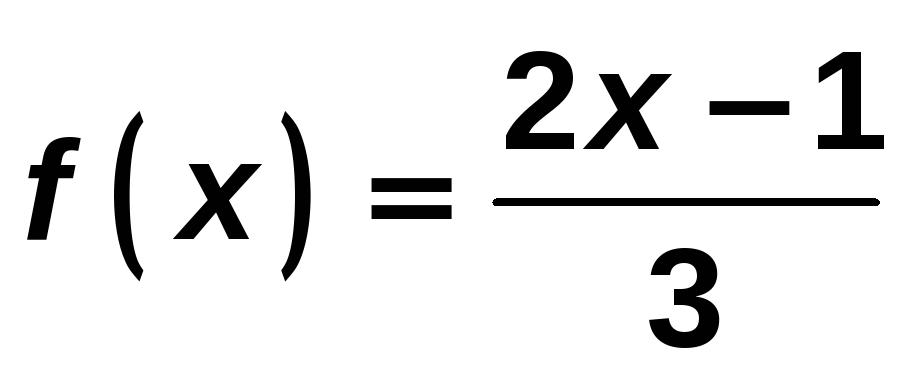 Ejercicio nº 7.-Halla el dominio de definición de las siguientes funciones: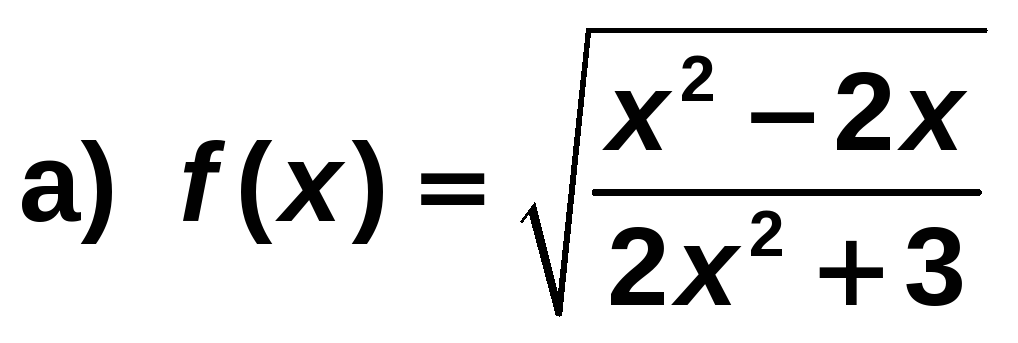 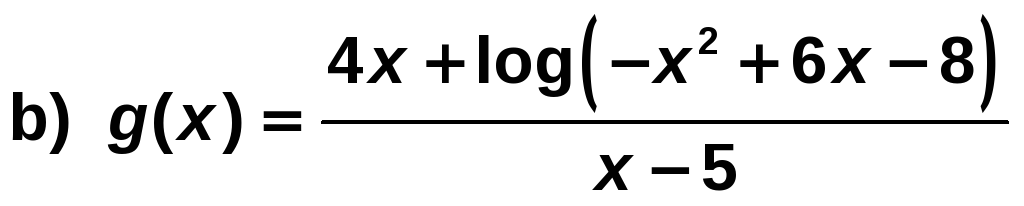 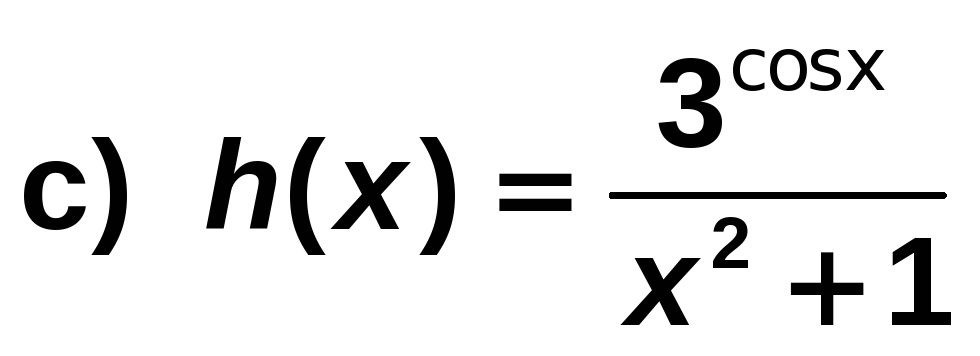 Título de la materia:MatemáticasNivel:Bachillerato 1Opción:ANombre:Grupo:Evaluación:N.º:Calificación:Fecha:a)b)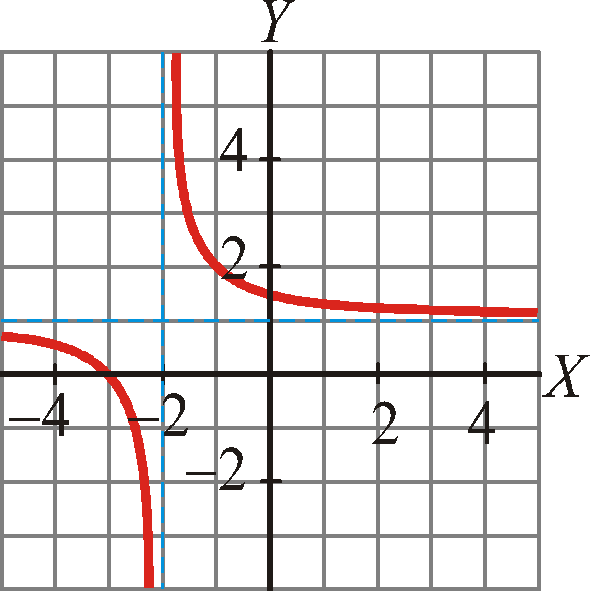 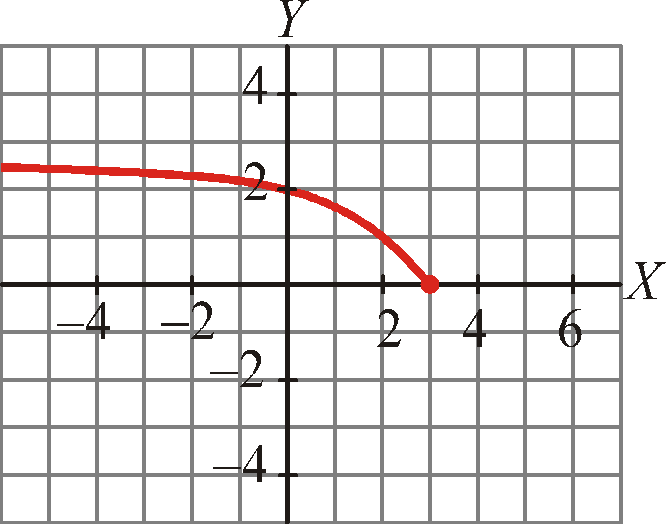 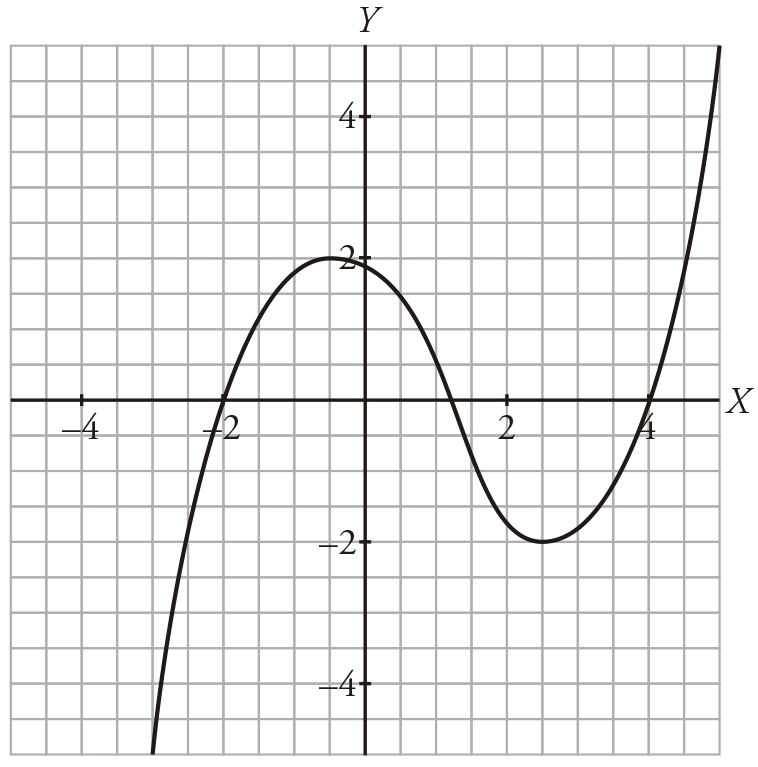 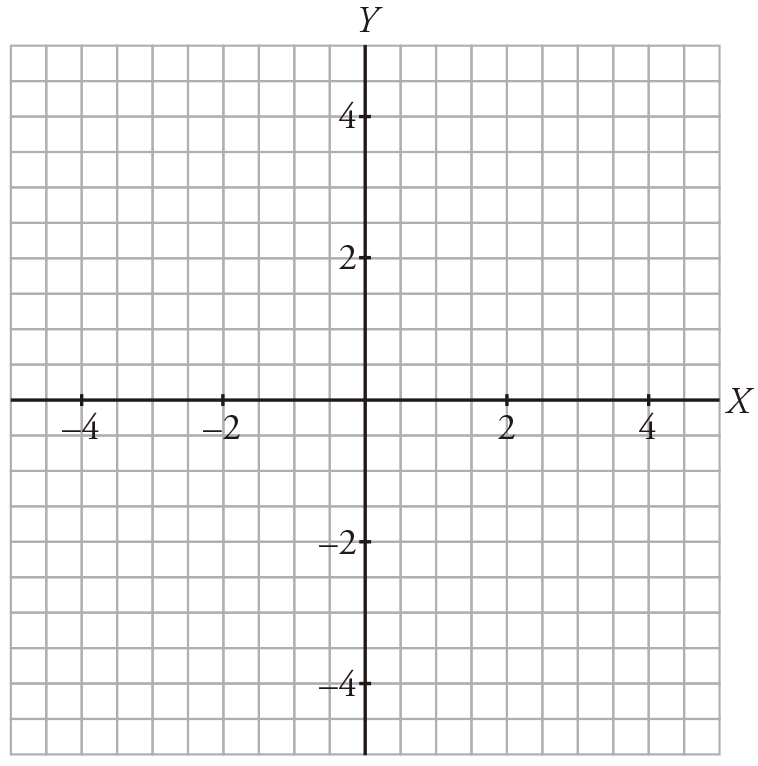 